Aiming for Impact: 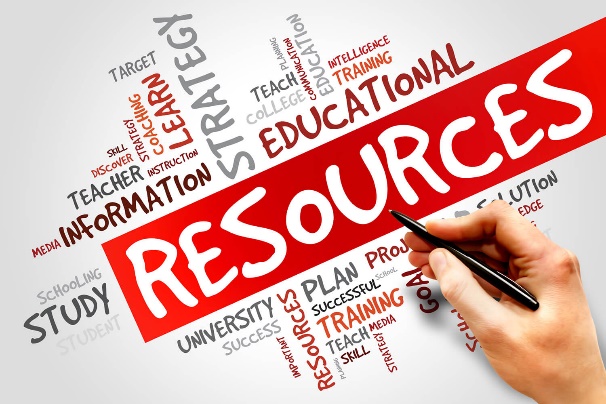 Data-Driven StewardshipBen Brzeski Director of Communications & Stewardship, St. Anthony on the Lake, Pewaukeebrzeskib@stanthony.cc262-691-1173 x1106John StanleyAuthor of “Connected for Good: A Gameplan for a Generous Life” and creator of the “Generosity Gameplan”john@generositygameplan.com Benchmarking Stewardship Best Practices:Archdiocesan Office of StewardshipStewardship Assessment ProgramBarb ViteParish Stewardship Director414-769-3331viteb@archmil.org Hospitality Webinar:                                                              https://www.archmil.org/offices/parish-stewardship/Hospitality-Presentation.htm Booklet: Best Practices in a Stewardship Parish https://www.archmil.org/ArchMil/Resources/Best-Practices-in-Stewardship.pdf The Leadership Network:Generosity Strategies and Tactics Podcast: https://leadnet.org/podcasts/ Generous Churches Blog: https://leadnet.org/category/generous_churches/ Book: Making Stewardship A Way of Life: A Complete Guide for Catholic Parishes by Fr. Andrew Kemberling & Mila Glodava, Our Sunday Visitor 2009.Resources for Parish Engagement:Book: Growing an Engaged Church, Winsemen, Albert.  Gallup Press, 2007.Gallup Member Engagement 25 Surveyhttp://www.gallup.com/products/174866/faith-member-engagement.aspx Resources for Personal Generosity Formation: Book: Connected for Good: A Gameplan for a Generous Life Stanley, John.  http://generositygameplan.com/ Book: Living Your Strengths: Discovering your God-Given Talents and Inspire Your Community (Catholic Edition), Winseman, Albert and Donald Clifton.   Gallup Press, 2016.Generosity Gameplan Tools and Resources Page:http://generositygameplan.com/tools-and-resources/  Resources for Demographics, Trend Research and Parish DevelopmentMissionInsitehttp://missioninsite.com/about-us/mission-vision CARA Center for Applied Research in the Apostolatehttp://cara.georgetown.edu/services/parish/  Parish Catalysthttps://www.parishcatalyst.org/ Generosity Gameplan Tools and Resources Page:http://generositygameplan.com/tools-and-resources/  